Тема заняття: «Святий Миколай, до нас в гості завітай» Мета заняття: ознайомити дітей зі святами - «Святий Миколай», День «Рукавиці» та День ЗСУ; розвивати творчу уяву, естетичний смак, образне та просторове мислення, увагу; виховувати охайність, уважність, працелюбність; формувати шанобливе ставлення до народних традицій та звичаїв, виховувати любов до Батьківщини та повагу до Збройних Сил України.Обладнання: зразки готових виробів, магнітна дошка, ноутбук, колонка-динамік, телевізор, руханка-танок «Миколай», пісня «Падає сніжок», руханка «Рукавичка», пісня «Падає сніжок», фізкультхвилинка-руханка «Ми українці», кошики, «сніжки» з тканини та вати, жовто-блакитні паперові пазли, магніти для дошки.Матеріали: кольоровий та білий папір, простий олівець, трафарет «рукавички» та «хутра» з картону, ножиці, клей, яскрава тонка стрічка, кольорові фломастери або олівці, клейка стрічка-скотч.Тип заняття: комбінований. Вік вихованців: 6 - 10 років.Форма проведення: заняття - творча майстерня.Хід заняття:	І. Організаційний  момент:- Привітання. Перевірка присутніх.	ІІ. Актуалізація знань:Чудотворець Миколай, До нас в гості завітай.Тебе будемо чекати,То ж приходь до нас на святоУ наш дружній супер-клас!Є смаколики у нас:Ось цукерки, мандарини, Печиво і апельсини,Яблука є і горіхи -Все для радості та втіхи.Добрі хлопчики й дівчаткаЛюблять в ігри різні грати.Руханки та вікторини - Ось розваги для дитини!Щоб без діла не сидіти -Разом будемо творити,Рукавички ми змайструєм Й захисникам їх подаруєм.Хай тепло сердець дитячихЗігріває військо козаче!В нас єдине є бажання - "Stop" війна, кінець негайно!Мрія кожної дитини - Перемога України!                                                                                            Автор - Таня Черненко	- Яке сьогодні свято?- Чи знаєте ви, хто такий Святий Миколай?	 ІІІ. Мотивація навчальної діяльності: 	Керівник гуртка: - Вітаю! Сьогодні, 6 грудня, святкують День Святого Миколая – це одне з найрадісніших та найулюбленіших дітьми свят. Маленькі українці з року в рік чекають подарунки від Святого Миколая, який традиційно залишає їх під подушками. Всі вірять в його чудеса і в те, що подарунки він приносить тільки слухняним. А ще кажуть, вдома у Святого Миколая є чарівна книга. У цій книзі все записано і про всіх. Там є всі хороші і погані справи, які за рік зробила людина. Тому і говорять, що якщо ти себе в цьому році погано вів, то подарунка від великого чарівника тобі не бачити. Але Святий Миколай добрий чарівник і готовий пробачити всі погані вчинки, варто тільки щиро попросити вибачення у всіх, кого образив і у самого Святого. Якщо почуття провини буде щирим, тоді можеш просити у Чудотворця чого завгодно – він все виконає. Головне не бути жадібним і не просити занадто багато, інакше покарає тебе Святий Миколай в наступному році.Я маю вас запитати, чи були ви всі слухняні? (Діти відповідають) Молодці! Пропоную вам веселу руханку -танок «Миколай»  (тривалість - 2:55 хв).Руханка - танок «Миколай»Посилання: https://www.youtube.com/watch?v=8r74niIO2l8 Керівник гуртка:- Ой, і веселі ж ви, а чи всі ви такі кмітливі? Зараз дізнаємося. Я буду вам загадувати загадки, а ви – відповідати. Отже, розпочнемо: «ЗИМОВІ ЗАГАДКИ»1. Стало біло навкруги –  я розтрушую сніги,Наганяю холоди, води сковую у льоди,В дружбі з дітьми я всіма. Здогадались? Я - .... ЗИМА2. Сніг на полях, лід на річках.Метелиця гуляє. Коли це буває?  ВЗИМКУ3. Росте вона зимою донизу головоюПрозорою, тонкою, біло-голубою.   БУРУЛЬКА4. Без сокири, без цвяхів на річці місток вимостив.   МОРОЗ5. Плету хлівець на четверо овець, а на п'яту окремо.   РУКАВИЧКА6. Влітку відпочивають, взимку дітей катають.   САНЧАТА7. Узимку хто, скажіть мені, малює квіти на вікні?   МОРОЗ8. В небі хмарка пролітала, білий пух порозсипала,Він на землю міцно ліг, називають його ...   СНІГ9. Гарна зірка сніжно-біла на рукав мені злетіла,Поки несла я сюди, стала краплею води.  СНІЖИНКА10. Художник-невидимка по місту бреде:Всім щоки нарум’янить, за носик ущипне.  МОРОЗКерівник гуртка: - Ви всі кмітливі та дотепні, супер! Діти, а ще сьогодні – День «Рукавиці»! Хто знає, як рукавичка виглядає? (Діти відповідають)Мабуть, ви змерзли трішки у руки та мрієте про теплі рукавички. Отже, пропоную трішки зігрітися під час гри «Сніжинки-порошинки» під пісню «Падає сніжок» автор - Наталія Май.Гра «Сніжинки-порошинки»Правила гри: діти розподіляються на 2 команди. Кожній команді роздаються пазли-частини кольорових сніжинок (сині, блакитні, фіолетові, білі, сріблясті тощо). Діти повинні скласти пазли-частини сніжинок, сформувавши цілі однокольорові сніжинки, поки лунає музика - пісня «Падає сніжок».(Лунає музика - пісня «Падає сніжок», тривалість – 2:17 хв)Посилання: https://www.youtube.com/watch?v=JSyZ9UqJJrA 	Керівник гуртка:	- А зараз настав час для практичної роботи, Сьогодні будемо виготовляти подарунки-рукавички для наших військових, щоб ваші дитячі «рукавички» зігрівали серця наших хоробрих захисників.	Перед тим, як розпочати практичну роботу, пригадаємо правила поведінки під час роботи з ножицями:«Правила безпечної роботи з ножицями»(тривалість – 1:51 хв)Посилання: https://www.youtube.com/watch?v=Jp9SWHC1vyk	IV. Практична робота:Керівник гуртка:- Приступимо до роботи:Для роботи знадобляться: кольоровий та білий папір, простий олівець, картонний трафарет «рукавички» та «хутра», ножиці, клей, яскрава тонка стрічка, кольорові фломастери або олівці, клейка стрічка-скотч.1. Візьміть кольоровий папір та  трафарет «рукавички».2. Покладіть трафарет на папір та обведіть простим олівцем.3. Тепер потрібно ножицями вирізати кольорову «рукавичку».4. Візьміть білий папір та покладіть на нього трафарет «хутра».		5. Обведіть «хутро» простим олівцем.		6. Ножицями акуратно вирізати «хутро».   	 - Пропоную зробити веселу паузу і зіграти в гру «Рукавичка зігріває». Гра «Рукавичка зігріває»Правила гри: діти розділяються на дві команди. Командам надається по одній рукавичці. Учасники під музику повинні передавати рукавичку по черзі, Хто останній – той програв.(Лунає музика. Руханка «Рукавичка», тривалість 2:59 хв)Посилання: https://www.youtube.com/watch?v=ghazA7KGERQ	Керівник гуртка (продовження):- Продовжуємо практичну роботу:7. Приклеїти «хутро» до верху «рукавички».		8. Візьміть яскраву тонку стрічку та зафіксуйте її скотчем зі зовнішньої сторони «хутра». 		9. Намалюйте фломастером (олівцем) сніжинку на «рукавичці».		10. Ось «рукавичка» готова! Можна прив’язати стрічкою до неї цукерку.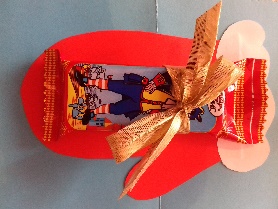  (Показ готових виробів)	Керівник гуртка:- Які ж гарні у вас вийшли «рукавички»! А чи любите ви грати у сніжки? (Діти відповідають). Пропоную веселу зимову гру «Сніжки».Гра «Сніжки»Правила гри: діти розділяються на дві команди. Перед кожною командою на відстані стоїть кошик, в який кожен учасник по черзі повинен закинути «сніжок».(Лунає музика - пісня «Така зима лише на Україні», (тривалість – 2:12 хв)Посилання: https://www.youtube.com/watch?v=9NMBgQOU7-I  Керівник гуртка:- Чи сподобалася вам зимова весела гра? (діти відповідають) Діти, а ще сьогодні, 6 грудня, також загальне професійне свято всіх українських військовослужбовців – День Збройних Сил України. Доблесть і честь солдатів і офіцерів - в цьому справжня сила нашої армії. Український воїн - надійний захисник та відданий патріот!У цей День ми приєднуємося до привітань на адресу наших славних військовослужбовців, ветеранів і новобранців та щиро бажаємо їм міцного фізичного здоров’я, успіхів у бойовій та тактичній підготовці, надійних тилів, скорішої Перемоги і всіх благ!Пропоную цікаву гру «Прапор України», ознайомтеся з правилами гри. Гра «Прапор України»Правила гри: діти діляться на дві команди, Кожній команді роздаються блакитні та жовті пазли, з яких учасники по черзі складають Прапор України на магнітній дошці.  (Лунає музика)Фізкультхвилинка-руханка справжніх патріотів «Ми українці»(тривалість – 1:51 хв)Посилання: https://www.youtube.com/watch?v=jTWryZ8fDww Керівник гуртка:- Ви – справжні патріоти нашої Батьківщини! Слава Україні! Героям Слава! V. Аналіз робіт. Підведення підсумків. Керівник звертає увагу гуртківців на очікувані результати заняття і, передаючи уявний мікрофон, запитує:- Що нового ви дізнались сьогодні? - Що ви робили на занятті?- Чи сподобалося вам заняття? VI. Прибирання робочих місць.До нових зустрічей!Використані Інтернет джерела: https://maximum.fm/hto-takij-svyatij-mikolaj-legenda-j-istoriya-dlya-ditej_n151985https://pustunchik.ua/ua/checkYourself/zagadki/zagadky-pro-zymu https://www.youtube.com/watch?v=8r74niIO2l8 https://www.youtube.com/watch?v=JSyZ9UqJJrA https://www.youtube.com/watch?v=Jp9SWHC1vyk https://www.youtube.com/watch?v=ghazA7KGERQ https://www.youtube.com/watch?v=9NMBgQOU7-I  https://www.youtube.com/watch?v=jTWryZ8fDww 